BEDARFSLISTE	1ab	1ab	1ab	1ab	1ab	1ab	1ab	1ab	Hausschuhe, Trinkbecher (mit Namen versehen)Religionein unliniertes Heft, A4, 20 Blatt mit UmschlagDeutsch4x A4 liniertes Heft, 20 Blatt mit Rand1x A5 liniertes Heft, 20 Blatt mit Rand1x Schnellhefter1x Ordner 7 cm (wird alle 4 Jahre verwendet)20 Stk. Klarsichthüllen, Einlageblätter liniert4x Registerblätter (zum Selberschneiden aus Karton)3x Heftumschläge (blau, rot und gelb)  Englisch1 A4 liniertes Heft mit Rand – 40 Blatt (Umschlag nach Wahl)          1 große Ringmappe                                                4 farbige Trennblätter aus Karton (für die Ringmappe)2 Packungen linierte Einlageblätter (mit Rand)More Test Training (Helbling Verlag) Mathematik4 karierte Hefte mit Rahmen1 Schnellhefter Heftumschläge (1 rot, 1 blau, 1 grün)Geographie1 Ringmappe 1 karierte EinlageblätterBiologie1 Ringmappe, Einlageblätter liniertSoziales Lernen1 Ringmappe                                                     Einlageblätter1 KlarsichtfolienMusikerziehung1 Schnellhefter , Einlageblätter, 1 NotenheftGeschichte 1 Ringmappe, Einlageblätter (kariert) Bildnerische ErziehungWasserfarben, Malbecher, Maltuch,  Ölkreiden, Haarpinselset, Borstenpinselset, A3 Zeichenblock, A3 Naturpapierblock, Schere, Uhu,Schuhschachtel mit Name versehenDigitale GrundbildungSchnellhefterBewegung u. Sport (Mädchen/Knaben)Turnleibchen, Turnhose, Hallenturnschuhe (helle Sohle), Handtuch,Turnschuhe für draußen, Werken1 Ordner A4 gelb 7cm (wird später auch für Ernährung und Haushalt verwendet)1 Trennblatt A4 gelb, 10 Klarsichtfolien, 10 Einlageblätter kariertWerkkoffer, gut schneidende Schere, Uhu flüssig, Uhustic, Stecknadeln, Nähnadeln, Sticknadel - stumpfElternheft1 kleines liniertes Heft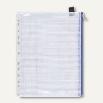 1 Reißverschlussbeutel A4 Ordner4 Stehsammler aus Kunststoff (blau, rot, grün und grau) 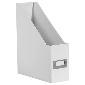 Allgemeines1 x Taschentücherbox, 1 x Küchenrolle, 1 x Vorhangschloss mit 2 Schlüsseln oder mit ZahlencodeKopfhörer (kein Bluetooth) 